НАН ЧОУ ВО Академия маркетинга и социально информационных технологий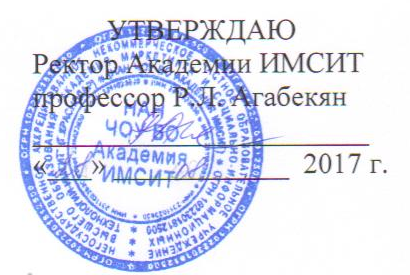 АННОТАЦИЯ УЧЕБНОЙ ДИСЦИПЛИНЫНаправление подготовки 38.04.01 «Экономика»направленность (профиль) программы«Международный бизнес»КвалификацияМагистрНаименование учебной дисциплины   Б1.В.ДВ.1.1  «ГЛОБАЛИЗАЦИЯ МЕЖДУНАРОДНЫХ ЭКОНОМИЧЕСКИХ ОТНОШЕНИЙ»Цель и задачи изучения дисциплиныДисциплина «Глобализация международных экономических отношений» имеет своей целью обоснование специфики международных экономических отношений приобретаемых ими под влиянием процессов глобализации; изучение особенностей трансформации видов международных экономических отношений на мировом рынке и их реализации на поле национальных экономики, формирование представлений о возможностях органов наднационального и национального регулирования реагировать на вызовы глобализации, выявлении положительных и отрицательных последствий глобализации международных экономических отношений, функционировании институтов порожденных глобализацией, роли транснациональных экономических единиц в процессах глобализации.Задачи курса: овладение содержанием многомерных процессов глобализации; изучение специфики отдельных видов международных экономических отношений, закономерностей их существования и изменения в процессе развития глобализации. Овладение особенностями действий основных институциональных субъектов международных экономических отношений под влиянием глобализации. Предлагаемый курс является обобщением закономерностей развития МЭО на стадии, когда значительная часть мирового хозяйства превратилась в международную экономику и начинает перерастать в глобальную экономику. Краткая характеристика учебной дисциплины (основные блоки, модули, темы)1. Сущность и содержание процессов глобализации2. Глобализация: генезис, причины и факторы3. Проявление глобализации в современном мире4. Влияние глобализации на основные виды международных экономических отношений5. Основные тенденции развития мировых торговых отношений под влиянием глобализации6. Адаптация внешней торговли России к процессам глобализации. 7. 7. Глобализация международного рынка услуг8. Изменения в международное движение капитала под влиянием глобализации9. Глобализация и отношения миграции рабочей силы10. Роль ТНК как проводника глобализации11. Глобализация международных валютно-кредитных   отношений12. Интеграционные процессы в мировой экономике в период глобализации13. Реакция органов национального государственного регулирования на процессы глобализации14. Значение международных экономических организации в глобализацииКомпетенции, формируемые в результате освоения учебной дисциплины:Процесс изучения дисциплины направлен на формирование следующих компетенций:готовностью к саморазвитию, самореализации, использованию творческого потенциала (ОК-3).Формы проведения занятий, образовательные технологииЛекционные занятия: проблемные и интерактивные лекции, лекция – визуализация, лекция-беседа, лекция-дискуссия, лекция - анализ ситуацийПрактические занятия: тематические семинары, проблемные семинары, метод «круглого стола», метод анализа кейсов, методы анализа проблемных ситуаций, презентации Формы промежуточногоконтроля:Текущие оценки знаний (по 100-бальной системе), тестирование, доклады, контрольные работы, рефераты, презентацииФорма итогового контроля знаний:Зачет